Publicado en  el 27/01/2016 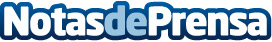 La Asociación Española de Pediatría presenta el 'Informe sobre impacto social y económico 2015'Datos de contacto:Nota de prensa publicada en: https://www.notasdeprensa.es/la-asociacion-espanola-de-pediatria-presenta Categorias: Infantil http://www.notasdeprensa.es